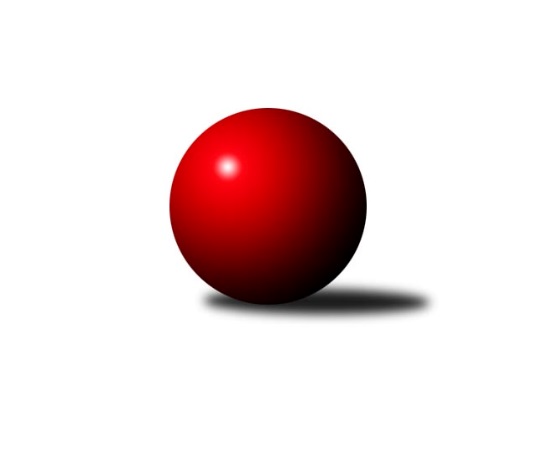 Č.13Ročník 2023/2024	14.8.2024 Středočeský krajský přebor II. třídy 2023/2024Statistika 13. kolaTabulka družstev:		družstvo	záp	výh	rem	proh	skore	sety	průměr	body	plné	dorážka	chyby	1.	TJ Sokol Červené Pečky	13	13	0	0	65.0 : 13.0 	(69.5 : 34.5)	1633	26	1140	493	26.4	2.	KK Vlašim C	13	6	0	7	40.5 : 37.5 	(52.5 : 51.5)	1573	12	1110	463	38.5	3.	TJ Sokol Brandýs n.L. B	12	5	0	7	31.5 : 40.5 	(44.5 : 51.5)	1541	10	1091	450	42.3	4.	TJ Lhotka B	12	5	0	7	31.0 : 41.0 	(40.5 : 55.5)	1535	10	1087	448	40.6	5.	TJ Sokol Kostelec n.Č.l. C	13	5	0	8	32.0 : 46.0 	(49.0 : 55.0)	1430	10	1039	392	44.6	6.	TJ Sokol Kostelec n.Č.l. B	13	4	0	9	28.0 : 50.0 	(48.0 : 56.0)	1524	8	1072	452	39.6Tabulka doma:		družstvo	záp	výh	rem	proh	skore	sety	průměr	body	maximum	minimum	1.	TJ Sokol Červené Pečky	7	7	0	0	38.0 : 4.0 	(41.0 : 15.0)	1665	14	1765	1596	2.	TJ Lhotka B	6	5	0	1	26.0 : 10.0 	(28.0 : 20.0)	1539	10	1593	1425	3.	TJ Sokol Brandýs n.L. B	6	4	0	2	19.5 : 16.5 	(23.5 : 24.5)	1515	8	1571	1423	4.	KK Vlašim C	7	4	0	3	26.5 : 15.5 	(33.5 : 22.5)	1627	8	1684	1570	5.	TJ Sokol Kostelec n.Č.l. C	6	3	0	3	18.0 : 18.0 	(26.0 : 22.0)	1649	6	1719	1607	6.	TJ Sokol Kostelec n.Č.l. B	6	3	0	3	17.0 : 19.0 	(26.5 : 21.5)	1648	6	1769	1489Tabulka venku:		družstvo	záp	výh	rem	proh	skore	sety	průměr	body	maximum	minimum	1.	TJ Sokol Červené Pečky	6	6	0	0	27.0 : 9.0 	(28.5 : 19.5)	1625	12	1720	1563	2.	KK Vlašim C	6	2	0	4	14.0 : 22.0 	(19.0 : 29.0)	1559	4	1695	1504	3.	TJ Sokol Kostelec n.Č.l. C	7	2	0	5	14.0 : 28.0 	(23.0 : 33.0)	1437	4	1698	1242	4.	TJ Sokol Brandýs n.L. B	6	1	0	5	12.0 : 24.0 	(21.0 : 27.0)	1547	2	1665	1411	5.	TJ Sokol Kostelec n.Č.l. B	7	1	0	6	11.0 : 31.0 	(21.5 : 34.5)	1544	2	1765	1380	6.	TJ Lhotka B	6	0	0	6	5.0 : 31.0 	(12.5 : 35.5)	1534	0	1625	1491Tabulka podzimní části:		družstvo	záp	výh	rem	proh	skore	sety	průměr	body	doma	venku	1.	TJ Sokol Červené Pečky	10	10	0	0	51.5 : 8.5 	(54.0 : 26.0)	1638	20 	5 	0 	0 	5 	0 	0	2.	KK Vlašim C	10	6	0	4	35.0 : 25.0 	(44.0 : 36.0)	1578	12 	4 	0 	1 	2 	0 	3	3.	TJ Lhotka B	10	4	0	6	25.0 : 35.0 	(32.5 : 47.5)	1533	8 	4 	0 	1 	0 	0 	5	4.	TJ Sokol Kostelec n.Č.l. B	10	4	0	6	24.0 : 36.0 	(41.5 : 38.5)	1546	8 	3 	0 	2 	1 	0 	4	5.	TJ Sokol Brandýs n.L. B	10	3	0	7	22.5 : 37.5 	(33.0 : 47.0)	1533	6 	3 	0 	2 	0 	0 	5	6.	TJ Sokol Kostelec n.Č.l. C	10	3	0	7	22.0 : 38.0 	(35.0 : 45.0)	1425	6 	2 	0 	3 	1 	0 	4Tabulka jarní části:		družstvo	záp	výh	rem	proh	skore	sety	průměr	body	doma	venku	1.	TJ Sokol Červené Pečky	3	3	0	0	13.5 : 4.5 	(15.5 : 8.5)	1647	6 	2 	0 	0 	1 	0 	0 	2.	TJ Sokol Brandýs n.L. B	2	2	0	0	9.0 : 3.0 	(11.5 : 4.5)	1556	4 	1 	0 	0 	1 	0 	0 	3.	TJ Sokol Kostelec n.Č.l. C	3	2	0	1	10.0 : 8.0 	(14.0 : 10.0)	1589	4 	1 	0 	0 	1 	0 	1 	4.	TJ Lhotka B	2	1	0	1	6.0 : 6.0 	(8.0 : 8.0)	1494	2 	1 	0 	0 	0 	0 	1 	5.	KK Vlašim C	3	0	0	3	5.5 : 12.5 	(8.5 : 15.5)	1613	0 	0 	0 	2 	0 	0 	1 	6.	TJ Sokol Kostelec n.Č.l. B	3	0	0	3	4.0 : 14.0 	(6.5 : 17.5)	1427	0 	0 	0 	1 	0 	0 	2 Zisk bodů pro družstvo:		jméno hráče	družstvo	body	zápasy	v %	dílčí body	sety	v %	1.	Lukáš Kotek 	TJ Sokol Brandýs n.L. B 	9	/	12	(75%)	16	/	24	(67%)	2.	František Zahajský 	TJ Sokol Kostelec n.Č.l. C 	9	/	13	(69%)	20	/	26	(77%)	3.	Pavel Hietenbal 	TJ Sokol Červené Pečky 	8.5	/	13	(65%)	17.5	/	26	(67%)	4.	Pavel Kořínek 	TJ Sokol Červené Pečky 	8	/	8	(100%)	13	/	16	(81%)	5.	Vítězslav Hampl 	TJ Sokol Kostelec n.Č.l. C 	7	/	9	(78%)	15	/	18	(83%)	6.	Leoš Chalupa 	KK Vlašim C 	6.5	/	8	(81%)	12	/	16	(75%)	7.	Pavel Holec 	TJ Sokol Brandýs n.L. B 	6.5	/	10	(65%)	14	/	20	(70%)	8.	Jiří Plešingr 	TJ Sokol Červené Pečky 	6	/	7	(86%)	10	/	14	(71%)	9.	Michal Třeštík 	TJ Sokol Kostelec n.Č.l. B 	6	/	10	(60%)	14	/	20	(70%)	10.	Michal Hejduk 	TJ Lhotka B 	6	/	12	(50%)	12	/	24	(50%)	11.	Barbora Fajrajzlová 	TJ Lhotka B 	6	/	12	(50%)	11.5	/	24	(48%)	12.	Antonín Smrček 	TJ Sokol Červené Pečky 	6	/	12	(50%)	11	/	24	(46%)	13.	Martin Řach 	TJ Lhotka B 	6	/	12	(50%)	8	/	24	(33%)	14.	Karel Dvořák 	TJ Sokol Červené Pečky 	5.5	/	7	(79%)	10	/	14	(71%)	15.	Jan Kumstát 	TJ Sokol Červené Pečky 	5	/	5	(100%)	8	/	10	(80%)	16.	Pavel Vykouk 	KK Vlašim C 	5	/	7	(71%)	9	/	14	(64%)	17.	Jaroslav Novák 	TJ Sokol Kostelec n.Č.l. B 	5	/	9	(56%)	10	/	18	(56%)	18.	Ladislav Sopr 	TJ Sokol Brandýs n.L. B 	5	/	9	(56%)	8	/	18	(44%)	19.	Jan Urban 	KK Vlašim C 	4	/	7	(57%)	6.5	/	14	(46%)	20.	Luboš Trna 	KK Vlašim C 	4	/	7	(57%)	6	/	14	(43%)	21.	Kamil Rodinger 	TJ Sokol Kostelec n.Č.l. B 	4	/	10	(40%)	9	/	20	(45%)	22.	Marie Váňová 	KK Vlašim C 	3	/	5	(60%)	6	/	10	(60%)	23.	Peter Fajkus 	TJ Sokol Kostelec n.Č.l. C 	3	/	13	(23%)	8	/	26	(31%)	24.	Jan Novák 	TJ Sokol Kostelec n.Č.l. B 	2	/	2	(100%)	2	/	4	(50%)	25.	Tomáš Hašek 	KK Vlašim C 	2	/	5	(40%)	4	/	10	(40%)	26.	Jakub Hlava 	TJ Sokol Kostelec n.Č.l. B 	2	/	6	(33%)	7	/	12	(58%)	27.	František Pícha 	KK Vlašim C 	2	/	7	(29%)	5	/	14	(36%)	28.	Milan Hejduk 	TJ Lhotka B 	2	/	7	(29%)	5	/	14	(36%)	29.	Jana Šatavová 	TJ Sokol Kostelec n.Č.l. C 	2	/	10	(20%)	5	/	20	(25%)	30.	Aleš Vykouk 	KK Vlašim C 	1	/	1	(100%)	2	/	2	(100%)	31.	Jakub Hlaváček 	KK Vlašim C 	1	/	1	(100%)	1	/	2	(50%)	32.	Jan Platil 	TJ Sokol Kostelec n.Č.l. C 	1	/	2	(50%)	1	/	4	(25%)	33.	Martin Bulíček 	TJ Sokol Kostelec n.Č.l. B 	1	/	3	(33%)	2	/	6	(33%)	34.	Zdeněk Mašek 	TJ Lhotka B 	1	/	4	(25%)	3	/	8	(38%)	35.	Pavel Schober 	TJ Sokol Brandýs n.L. B 	1	/	4	(25%)	3	/	8	(38%)	36.	Daniel Nový 	TJ Lhotka B 	0	/	1	(0%)	1	/	2	(50%)	37.	 	 	0	/	1	(0%)	1	/	2	(50%)	38.	Jakub Chalupa 	KK Vlašim C 	0	/	1	(0%)	0	/	2	(0%)	39.	Oldřich Nechvátal 	TJ Sokol Brandýs n.L. B 	0	/	1	(0%)	0	/	2	(0%)	40.	Jiří Štětina 	KK Vlašim C 	0	/	1	(0%)	0	/	2	(0%)	41.	Jonáš Dvořák 	TJ Sokol Kostelec n.Č.l. B 	0	/	1	(0%)	0	/	2	(0%)	42.	Michaela Makarová 	TJ Sokol Kostelec n.Č.l. C 	0	/	1	(0%)	0	/	2	(0%)	43.	Alena Šperlichová 	TJ Sokol Kostelec n.Č.l. C 	0	/	2	(0%)	0	/	4	(0%)	44.	Alena Vokáčová 	TJ Sokol Kostelec n.Č.l. C 	0	/	2	(0%)	0	/	4	(0%)	45.	Pavel Karhan 	TJ Sokol Brandýs n.L. B 	0	/	8	(0%)	2.5	/	16	(16%)	46.	Tomáš Kužel 	TJ Sokol Kostelec n.Č.l. B 	0	/	11	(0%)	4	/	22	(18%)Průměry na kuželnách:		kuželna	průměr	plné	dorážka	chyby	výkon na hráče	1.	TJ Sokol Kostelec nad Černými lesy, 1-4	1648	1152	496	35.0	(412.1)	2.	TJ Sokol Červené Pečky, 1-2	1589	1109	480	31.6	(397.4)	3.	Spartak Vlašim, 1-2	1584	1124	460	44.9	(396.2)	4.	Lhotka - Hospoda U Hejduků, 1-2	1522	1078	444	43.7	(380.7)	5.	Brandýs 1-2, 1-2	1492	1057	435	41.1	(373.2)Nejlepší výkony na kuželnách:TJ Sokol Kostelec nad Černými lesy, 1-4TJ Sokol Kostelec n.Č.l. B	1769	10. kolo	František Zahajský 	TJ Sokol Kostelec n.Č.l. C	483	1. koloTJ Sokol Kostelec n.Č.l. B	1765	3. kolo	Luboš Trna 	KK Vlašim C	478	10. koloTJ Sokol Červené Pečky	1720	4. kolo	František Zahajský 	TJ Sokol Kostelec n.Č.l. C	465	3. koloTJ Sokol Kostelec n.Č.l. C	1719	3. kolo	Michal Třeštík 	TJ Sokol Kostelec n.Č.l. B	465	10. koloTJ Sokol Červené Pečky	1699	1. kolo	Jakub Hlava 	TJ Sokol Kostelec n.Č.l. B	461	3. koloTJ Sokol Kostelec n.Č.l. C	1698	13. kolo	Michal Třeštík 	TJ Sokol Kostelec n.Č.l. B	460	3. koloTJ Sokol Kostelec n.Č.l. C	1698	8. kolo	František Zahajský 	TJ Sokol Kostelec n.Č.l. C	456	8. koloKK Vlašim C	1695	10. kolo	Peter Fajkus 	TJ Sokol Kostelec n.Č.l. C	456	3. koloTJ Sokol Kostelec n.Č.l. B	1693	1. kolo	Jan Kumstát 	TJ Sokol Červené Pečky	455	4. koloTJ Sokol Kostelec n.Č.l. C	1676	12. kolo	Jan Platil 	TJ Sokol Kostelec n.Č.l. C	453	8. koloTJ Sokol Červené Pečky, 1-2TJ Sokol Červené Pečky	1765	9. kolo	Pavel Kořínek 	TJ Sokol Červené Pečky	462	9. koloTJ Sokol Červené Pečky	1673	12. kolo	Jan Kumstát 	TJ Sokol Červené Pečky	454	12. koloTJ Sokol Červené Pečky	1660	7. kolo	Michal Třeštík 	TJ Sokol Kostelec n.Č.l. B	449	9. koloTJ Sokol Červené Pečky	1655	3. kolo	Pavel Hietenbal 	TJ Sokol Červené Pečky	446	9. koloTJ Sokol Červené Pečky	1654	11. kolo	Pavel Hietenbal 	TJ Sokol Červené Pečky	444	7. koloTJ Sokol Červené Pečky	1649	5. kolo	Karel Dvořák 	TJ Sokol Červené Pečky	443	12. koloTJ Sokol Červené Pečky	1596	6. kolo	František Zahajský 	TJ Sokol Kostelec n.Č.l. C	439	11. koloTJ Sokol Kostelec n.Č.l. B	1572	9. kolo	Jan Kumstát 	TJ Sokol Červené Pečky	434	9. koloTJ Lhotka B	1562	12. kolo	Pavel Hietenbal 	TJ Sokol Červené Pečky	433	11. koloTJ Sokol Brandýs n.L. B	1530	5. kolo	Vítězslav Hampl 	TJ Sokol Kostelec n.Č.l. C	431	6. koloSpartak Vlašim, 1-2KK Vlašim C	1684	9. kolo	Marie Váňová 	KK Vlašim C	473	5. koloTJ Sokol Červené Pečky	1682	8. kolo	Pavel Holec 	TJ Sokol Brandýs n.L. B	466	11. koloKK Vlašim C	1675	5. kolo	Pavel Vykouk 	KK Vlašim C	460	8. koloTJ Sokol Brandýs n.L. B	1665	11. kolo	Pavel Hietenbal 	TJ Sokol Červené Pečky	458	8. koloTJ Sokol Červené Pečky	1630	13. kolo	Leoš Chalupa 	KK Vlašim C	446	5. koloKK Vlašim C	1622	13. kolo	Pavel Vykouk 	KK Vlašim C	439	9. koloKK Vlašim C	1620	2. kolo	Aleš Vykouk 	KK Vlašim C	438	2. koloKK Vlašim C	1614	8. kolo	Jan Urban 	KK Vlašim C	438	13. koloKK Vlašim C	1607	6. kolo	Pavel Kořínek 	TJ Sokol Červené Pečky	428	13. koloKK Vlašim C	1570	11. kolo	Lukáš Kotek 	TJ Sokol Brandýs n.L. B	427	6. koloLhotka - Hospoda U Hejduků, 1-2TJ Lhotka B	1593	10. kolo	Barbora Fajrajzlová 	TJ Lhotka B	451	10. koloTJ Lhotka B	1585	8. kolo	Lukáš Kotek 	TJ Sokol Brandýs n.L. B	426	8. koloTJ Lhotka B	1582	4. kolo	Barbora Fajrajzlová 	TJ Lhotka B	424	8. koloTJ Sokol Brandýs n.L. B	1578	13. kolo	Michal Hejduk 	TJ Lhotka B	420	4. koloTJ Sokol Červené Pečky	1563	2. kolo	Barbora Fajrajzlová 	TJ Lhotka B	417	11. koloTJ Lhotka B	1562	13. kolo	Pavel Holec 	TJ Sokol Brandýs n.L. B	417	13. koloTJ Sokol Brandýs n.L. B	1542	8. kolo	Pavel Hietenbal 	TJ Sokol Červené Pečky	416	2. koloKK Vlašim C	1530	4. kolo	Michal Hejduk 	TJ Lhotka B	414	6. koloTJ Lhotka B	1530	2. kolo	Lukáš Kotek 	TJ Sokol Brandýs n.L. B	413	13. koloTJ Lhotka B	1519	6. kolo	Martin Řach 	TJ Lhotka B	412	4. koloBrandýs 1-2, 1-2TJ Sokol Červené Pečky	1571	10. kolo	Pavel Holec 	TJ Sokol Brandýs n.L. B	434	7. koloTJ Sokol Brandýs n.L. B	1571	7. kolo	Ladislav Sopr 	TJ Sokol Brandýs n.L. B	429	3. koloTJ Sokol Brandýs n.L. B	1566	10. kolo	Pavel Holec 	TJ Sokol Brandýs n.L. B	428	4. koloTJ Sokol Brandýs n.L. B	1548	4. kolo	Lukáš Kotek 	TJ Sokol Brandýs n.L. B	419	10. koloKK Vlašim C	1547	1. kolo	Lukáš Kotek 	TJ Sokol Brandýs n.L. B	413	12. koloTJ Sokol Brandýs n.L. B	1537	3. kolo	Lukáš Kotek 	TJ Sokol Brandýs n.L. B	412	7. koloTJ Sokol Kostelec n.Č.l. B	1511	7. kolo	Pavel Holec 	TJ Sokol Brandýs n.L. B	407	10. koloTJ Lhotka B	1492	3. kolo	Pavel Hietenbal 	TJ Sokol Červené Pečky	407	10. koloTJ Sokol Brandýs n.L. B	1447	12. kolo	Barbora Fajrajzlová 	TJ Lhotka B	404	3. koloTJ Sokol Brandýs n.L. B	1423	1. kolo	Lukáš Kotek 	TJ Sokol Brandýs n.L. B	403	3. koloČetnost výsledků:	6.0 : 0.0	5x	5.0 : 1.0	15x	4.0 : 2.0	6x	2.5 : 3.5	1x	2.0 : 4.0	4x	1.5 : 4.5	1x	1.0 : 5.0	6x	0.0 : 6.0	1x